INDIANA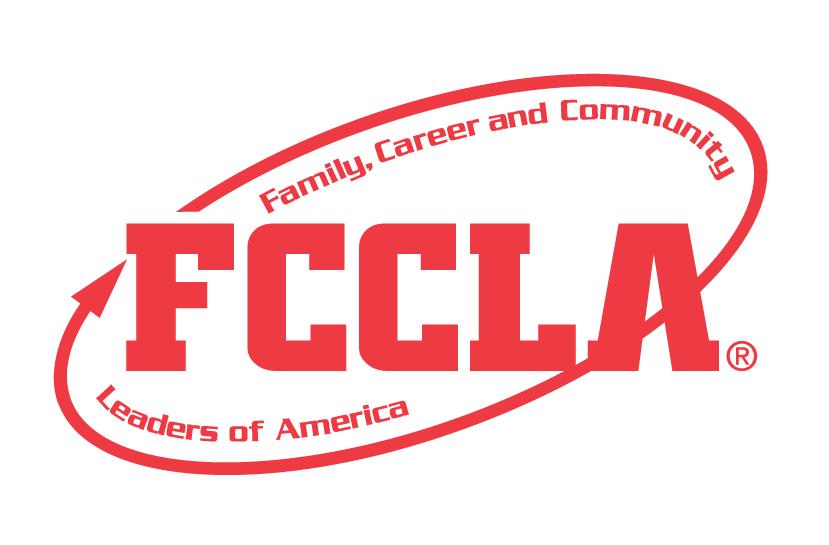 S. M. I. L. E.Sharing Moments In the Lives of the Elderly STATE PROJECTFCCLA members must be affiliated by February 1stS.M.I.L.E.Overview:  S.M.I.L.E. (Sharing Moments In the Lives of the Elderly) is a project recognizing chapters who use the planning process to team with the elderly  in their community to strengthen an understanding of each other. Students must create a presentation demonstrating their increased knowledge of the elderly and the public awareness of the chapter’s community involvement.  This is a chapter project.Entry: Individual or Team (maximum of 3) event to represent the chapter projectVISUAL GUIDELINES:Use of the planning process to develop your project and include the planning process summary.For this project a Trifold Board or Digital Presentation can be used.Trifold Board: A tri-fold display board (not exceeding 18” deep X 4’ wide X 4’ high, with no use of electrical equipment).Digital Presentation: PowerPoint or Google Slides presentation must be submitted with no more than 30 slides total.  Name the file with the student first and last name, chapter name, and name of the state project. PROJECT DETAILS:The presentation must include explanations and evidence of the following:brought elderly awareness to the community by . . .benefited the community by . . .benefited the FCCLA chapter by . . .    Some items that may be used to show community awareness, but not limited to:	Newspaper Clippings (utilized pictures as needed)Project SamplesPicturesSocial Media The project will be evaluated according to the S.M.I.L.E. rubricFCCLA Planning ProcessSummary Page Template(This template may be modified, but all headings must be used in the correct order.  The FCCLA logo and Planning Process graphics are encouraged but not required.)IDENTIFY CONCERNS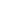 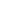 SET A GOAL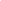 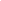 FORM A PLAN (WHO, WHAT, WHEN, WHERE, HOW, COST, RESOURCES, AND EVALUATION)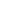 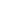 ACT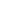 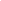 FOLLOW UP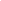 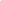 S.M.I.L.E.Self Score is OptionalCOMMENTS:Name_________________________________________School__________________________________Display BoardSlides PresentationThe title of the project, SMILE, must be included on the front of the boardThere must be a 3” X 5” index card attached to the lower corner on the back of the display that identifies:  Name, Chapter name, School, City, State,  Grade & District.Each step of the Planning Process is fully explained, neatly typed, no more than 1 page total for the Planning Process.The title of the project, SMILE, must be included (If digital: Title must be on Slide 1).A slide identifying: Name, Chapter name, School, City, State,  Grade and District.Each step of the Planning Process is fully explained, neatly typed, and can be up to five slides total for the Planning Process.EvaluationSelf-ScoreScoreDISPLAY OR SLIDE PRESENTATION0 – 10 pts Not neat or appealing. More than 2 required elements missing0-3No TitleMissing 1 or 2 required elements.  Visual appeal could be improved4-7Title includedNeat and well organized and visually appealing8-10FCCLA PLANNING PROCESS0 – 15 ptsNot attachedNot legible0-4 Available, but not attachedAll steps are summarizedSomewhat messy5-9 Planning Process is fully explained, neatly typed or written, and attached10-15GRAMMAR0 – 10 ptsExtensive grammatical and spelling errors0-3 Few grammatical and spelling errors4-7No grammatical or spelling errors8-10APPEARANCE0 – 15 ptsDisplay has minimal appeal both in design and content0-4Display needs some improvement in design and content5-9Visually appealing,creative, and appropriate in design and content10-15PROJECT ID INDEX CARD0 – 5 ptsMissing 2 or more ID elements or not provided0-1Missing 1 ID element,ID index card misplaced2-3All ID elements on index card on board4-5COMMUNITYELDERLY AWARENESS0 – 15 ptsExplanation or evidence missing or limited0-4Explanation or evidence basic, not detailed5-9Community elderly awareness evident and thorough multiple sources10-15BENEFITED THE COMMUNITY0 – 15 ptsExplanation or evidence missing or limited0-4Explanation or evidence basic, not detailed5-9Benefits to the elderly community clear and thorough10-15BENEFITED THE FCCLA CHAPTER0 – 15 ptsExplanation or evidence missing or limited0-4Explanation or evidence basic, not detailed5-9Benefits to the chapter clear and thorough10-15Total 100 pts possibleTotal 100 pts possibleTotal 100 pts possibleTotal 100 pts possible0-6970-7980-8990-100ParticipationBronzeSilverGold